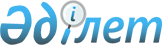 Павлодар қалалық мәслихатының 2023 жылғы 13 қазандағы № 65/8 "Павлодар қаласында әлеуметтік көмек көрсетудің, оның мөлшерлерін белгілеудің және мұқтаж азаматтардың жекелеген санаттарының тізбесін айқындаудың Қағидаларын бекіту туралы" шешіміне өзгерістер енгізу туралыПавлодар облысы Павлодар қалалық мәслихатының 2024 жылғы 24 мамырдағы № 153/17 шешімі. Павлодар облысының Әділет департаментінде 2024 жылғы 10 маусымда № 7559-14 болып тіркелді
      Павлодар қалалық мәслихаты ШЕШІМ ҚАБЫЛДАДЫ:
      1. Павлодар қалалық мәслихатының "Павлодар қаласында әлеуметтік көмек көрсетудің, оның мөлшерлерін белгілеудің және мұқтаж азаматтардың жекелеген санаттарының тізбесін айқындаудың Қағидаларын бекіту туралы" 2023 жылғы 13 қазандағы № 65/8 шешіміне (Нормативтік құқықтық актілерді мемлекеттік тіркеудің тізіліміне № 7406-14 болып енгізілді) келесі өзгерістер енгізілсін:
      көрсетілген шешіммен бекітілген Павлодар қаласында әлеуметтік көмек көрсетудің, оның мөлшерлерін белгілеудің және мұқтаж азаматтардың жекелеген санаттарының тізбесін айқындаудың Қағидаларында:
      2- тармақтың 1) тармақшасы жаңа редакцияда жазылсын: 
      "1) "Павлодар облысы бойынша "Азаматтарға арналған үкімет" мемлекеттік корпорациясы" (бұдан әрі - Мемлекеттік корпорация) - Қазақстан Республикасының заңнамасына сәйкес мемлекеттік қызметтер көрсету, мемлекеттік қызметтер көрсетуге өтініштерді қабылдау және олардың нәтижелерін көрсетілетін қызметті алушыға беру жөніндегі жұмысты "бір терезе" қағидаты бойынша ұйымдастыру, мемлекеттік қызметтерді электрондық нысанда көрсетуді қамтамасыз ету үшін Қазақстан Республикасы Үкіметінің шешімі бойынша құрылған заңды тұлға;";
      5- тармақ жаңа редакцияда жазылсын: 
       "5. Әлеуметтік көмек көрсету үшін атаулы күндер мен мереке күндерінің тізбесі:
      1) 15 ақпан - Ауғанстан Демократиялық Республикасынан Кеңес әскерлерінің шектеулі контингентінің шығарылған күні;
      2) 8 наурыз - Халықаралық әйелдер күні;
      3) 26 сәуір - радиациялық авариялар мен апаттардың салдарын жоюға және осы авариялар мен апаттардың құрбандарын еске алуға қатысушылар күні;
      4) 7 мамыр - Отан қорғаушылар күні;
      5) 9 мамыр - Жеңіс күні;
      6) 31 мамыр - Саяси қуғын-сүргін және ашаршылық құрбандарын еске алу күні;
      7) 30 тамыз - Қазақстан Республикасының Конституция күні;
      8) 1 қазан- Карттар күні;
      9) 25 қазан - Қазақстан Республикасының күні;
      10) 16 желтоқсан- Қазақстан Республикасының Тәуелсіздік күні.";
      8- тармақ жаңа редакцияда жазылсын: 
       "8. Уәкілетті орган табыс есебінсіз көмек көрсетеді:
      1) атаулы күндер мен мереке күндеріне біржолғы әлеуметтік көмек:
      15 ақпан - Ауғанстан Демократиялық Республикасынан Кеңес әскерлерінің шектеулі контингентінің шығарылған күніне мемлекеттік корпорацияның тізімі негізінде:
      бұрынғы Кеңестік Социалистік Республикалар Одағын (бұдан әрі – КСР Одағы) қорғау, әскери қызметтің өзге де міндеттерін басқа кезеңдерде атқару кезінде жаралануы, контузия алуы, мертігуі салдарынан немесе майданда болуына байланысты, сондай-ақ Ауғанстанда немесе ұрыс қимылдары жүргізілген басқа да мемлекеттерде әскери қызметін өткеру кезінде ауруға шалдығуы салдарынан мүгедектік белгіленген әскери қызметшілеріне 150 000 (жүз елу мың) теңге;
      оқу жиындарына шақырылған және Ауғанстанға ұрыс қимылдары жүрiп жатқан кезеңде жiберiлген әскери мiндеттiлеріне 150 000 (жүз елу мың) теңге;
      Ауғанстанға ұрыс қимылдары жүрiп жатқан кезеңде осы елге жүк жеткiзу үшiн жiберiлген автомобиль батальондарының әскери қызметшiлерiне 150 000 (жүз елу мың) теңге; 
      бұрынғы КСР Одағының аумағынан Ауғанстанға жауынгерлiк тапсырмалармен ұшқан ұшу құрамының әскери қызметшiлерiне 150 000 (жүз елу мың) теңге; 
      Ауғанстандағы кеңестік әскери контингентке қызмет көрсеткен, жарақат, контузия алған немесе мертіккен не ұрыс қимылдарын қамтамасыз етуге қатысқаны үшін бұрынғы КСР Одағының ордендерiмен және медальдарымен наградталған жұмысшылары мен қызметшiлеріне 150 000 (жүз елу мың) теңге; 
      Ауғанстандағы немесе ұрыс қимылдары жүргiзiлген басқа да мемлекеттердегi ұрыс қимылдары кезiнде жаралануы, контузия алуы, мертігуі, ауруға шалдығуы салдарынан қаза тапқан (хабар-ошарсыз кеткен) немесе қайтыс болған әскери қызметшiлердiң отбасыларына 150 000 (жүз елу мың) теңге; 
      8 наурыз –Халықаралық әйелдер күніне уәкілетті ұйымның және әлеуметтік көмек көрсету жөніндегі мемлекеттік корпорацияның тізімі негізінде:
      мемлекеттік атаулы әлеуметтік көмек алушылар қатарындағы көп балалы аналарына (отбасыларына) 5 (бес) айлық есептік көрсеткіш (АЕК) мөлшерінде;
      26 сәуір - радиациялық апаттар мен апаттардың салдарын жоюға және осы апаттар мен апаттардың құрбандарын еске алуға қатысушылар күніне мемлекеттік корпорацияның тізімі негізінде:
      Чернобыль атом электр станциясындағы апаттың және азаматтық немесе әскери мақсаттағы объектілердегі басқа да радиациялық апаттар мен авариялардың, ядролық сынақтардың салдарынан мүгедектік белгіленген адамдарына және мүгедектігі ата-анасының бірінің радиациялық сәуле алуымен генетикалық байланысты олардың балаларына 150 000 (жүз елу мың) теңге;
      1986 – 1987 жылдары Чернобыль атом электр станциясындағы апаттың, азаматтық немесе әскери мақсаттағы объектiлердегi басқа да радиациялық апаттар мен авариялардың салдарларын жоюға қатысқандарына, сондай-ақ ядролық сынақтарға тiкелей қатысқан адамдарына 150 000 (жүз елу мың) теңге;
      Чернобыль атом электр станциясындағы апаттың және азаматтық немесе әскери мақсаттағы объектiлердегi басқа да радиациялық апаттар мен авариялардың салдарларын жою кезiнде қаза тапқан адамдардың отбасыларына 150 000 (жүз елу мың) теңге;
      сәуле ауруының салдарынан қайтыс болғандардың немесе қайтыс болған мүгедектігі бар адамдардың, сондай-ақ қайтыс болуы белгіленген тәртіппен Чернобыль атом электр станциясындағы апаттың және азаматтық немесе әскери мақсаттағы объектілердегі басқа да радиациялық апаттар мен авариялардың және ядролық сынақтардың әсеріне байланысты болған азаматтардың отбасыларына 150 000 (жүз елу мың) теңге;
      1988 – 1989 жылдары Чернобыль атом электр станциясындағы апаттың салдарларын жоюға қатысушылар қатарындағы, қоныс аудару күні құрсақта болған балаларды қоса алғанда, оқшаулау және көшіру аймақтарынан Қазақстан Республикасына қоныс аударылған (өз еркімен кеткен) адамдарына 150 000 (жүз елу мың) теңге;
      7 мамыр –Отан қорғаушы күніне мемлекеттік корпорацияның тізімі негізінде:
      2003 жылғы тамыз – 2008 жылғы қазан аралығындағы кезеңде Ирактағы халықаралық бітімгершілік операцияға бітімгерлер ретінде қатысқан Қазақстан Республикасының әскери қызметшілеріне 150 000 (жүз елу мың) теңге;
      1992 жылғы қыркүйек – 2001 жылғы ақпан аралығындағы кезеңде Тәжікстан-Ауғанстан учаскесінде Тәуелсіз Мемлекеттер Достастығының шекарасын қорғауды күшейту жөніндегі мемлекетаралық шарттар мен келісімдерге сәйкес міндеттерін орындаған Қазақстан Республикасының әскери қызметшілеріне 150 000 (жүз елу мың) теңге;
      бейбiт уақытта әскери қызметiн өткеру кезiнде қаза тапқан (қайтыс болған) әскери қызметшiлердiң отбасыларына 150 000 (жүз елу мың) теңге;
      9 мамыр –Жеңіс күніне мемлекеттік корпорацияның тізімі негізінде:
      Ұлы Отан соғысына қатысушыларына, атап айтқанда, Ұлы Отан соғысы кезеңінде, сондай-ақ бұрынғы КСР Одағын қорғау бойынша басқа да ұрыс операциялары кезiнде майдандағы армия мен флоттың құрамына кiрген әскери бөлiмдерде, штабтар мен мекемелерде қызмет өткерген әскери қызметшiлеріне, Ұлы Отан соғысының партизандары мен астыртын әрекет етушiлерiне 2 000 000 (екі миллион) теңге, сондай-ақ 10 (он) АЕК мөлшерінде азық-түлік жиынтығы;
      Ұлы Отан соғысы кезеңінде жаралануы, контузия алуы, мертігуі немесе ауруға шалдығуы салдарынан болған мүгедектігі бар адамдарына, атап айтқанда, Ұлы Отан соғысы кезеңінде майданда, ұрыс қимылдары ауданында, майдан маңындағы теміржол учаскелерінде, қорғаныс шептерінің, әскери-теңіз базалары мен әуеайлақтардың құрылысжайларында жаралануы, контузия алуы, мертігуі немесе ауруға шалдығуы салдарынан мүгедектік белгіленген майдандағы армия мен флоттың әскери қызметшілеріне, Ұлы Отан соғысының партизандары мен астыртын әрекет етушілеріне, жұмысшылары мен қызметшілеріне 2 000 000 (екі миллион) теңге, сондай-ақ 10 (он) АЕК мөлшерінде азық-түлік жиынтығы;
      Ұлы Отан соғысы кезеңінде майдандағы армия құрамына кiрген әскери бөлiмдерде, штабтарда, мекемелерде штаттық лауазымдар атқарған не сол кезеңдерде майдандағы армия бөлiмдерiнің әскери қызметшілеріне қалалардың қорғанысына қатысқаны үшін белгiленген жеңiлдiкті шарттармен зейнетақы тағайындау үшiн 1998 жылғы 1 қаңтарға дейiн еңбек сіңірген жылдарына есептеліп жазылған, сол қалаларда болған Кеңес Армиясының, Әскери-Теңiз Флотының, бұрынғы КСР Одағының iшкi iстер және мемлекеттiк қауiпсiздiк әскерлерi мен органдарының еріктi жалдамалы құрамының адамдарына 100 000 (жүз мың) теңге;
      Майдандағы армия бөлiмдерiнің әскери қызметшілеріне қалалардың қорғанысына қатысқаны үшін белгiленген жеңiлдiкті шарттармен зейнетақы тағайындау үшiн 1998 жылғы 1 қаңтарға дейiн еңбек сіңірген жылдарына есептеліп жазылған, сол қалаларда Ұлы Отан соғысы кезеңінде қызмет өткерген әскери қызметшiлеріне, сондай-ақ бұрынғы КСР Одағы iшкi iстер және мемлекеттiк қауiпсiздiк органдарының басшы және қатардағы құрамының адамдарына 100 000 (жүз мың) теңге;
      бұрынғы КСР Одағы Қатынас жолдары халық комиссариатының, Байланыс халық комиссариатының, кәсiпшiлiк және көлiк кемелерiнiң жүзу құрамы мен авиацияның ұшу-көтерілу құрамының, Балық өнеркәсiбi халық комиссариатының, теңiз және өзен флотының, Солтүстiк теңiз жолы бас басқармасының ұшу-көтерілу құрамының арнаулы құралымдарының Ұлы Отан соғысы кезеңінде әскери қызметшiлер жағдайына көшiрiлген және ұрыс майдандарының тылдағы шекаралары, флоттардың жедел аймақтары шегiнде майдандағы армия мен флот мүдделерi үшін мiндеттер атқарған қызметкерлерiне, сондай-ақ Ұлы Отан соғысының бас кезiнде басқа мемлекеттердiң порттарында еріксіз ұсталған көлiк флоты кемелерi экипаждарының мүшелерiне 100 000 (жүз мың) теңге;
      Ұлы Отан соғысы кезеңінде майдандағы армия мен флоттың құрамына кiрген бөлiмдердiң, штабтар мен мекемелердiң құрамында полк балалары (тәрбиеленушiлерi) және юнгалар ретiнде болған адамдарына 10 (он) АЕК мөлшерінде;
      Екiншi дүниежүзiлiк соғыс жылдарында шет елдердiң аумағында партизан отрядтары, астыртын топтар және басқа да фашизмге қарсы құралымдар құрамында фашистiк Германия мен оның одақтастарына қарсы ұрыс қимылдарына қатысқан адамдарына 10 (он) АЕК мөлшерінде;
      қызметтік міндеттерін атқару кезінде жаралануы, контузия алуы, мертігуі салдарынан не майданда болуына немесе ұрыс қимылдары жүргізілген мемлекеттерде қызметтік міндеттерін орындауына байланысты ауруға шалдығуы салдарынан мүгедектік белгіленген, бұрынғы КСР Одағының мемлекеттік қауіпсіздік органдарының және ішкі істер органдарының басшы және қатардағы құрамының адамдарына 150 000 (жүз елу мың) теңге; 
      басқа елдердегі майдандағы әскери контингенттерге қызмет көрсеткен және ұрыс қимылдары жүргізілген кезеңде жаралануы, контузия алуы, мертігуі не ауруға шалдығуы салдарынан мүгедектік белгіленген тиісті санаттардағы жұмысшылар мен қызметшілер 10 (он) АЕК мөлшерінде;
      Екiншi дүниежүзiлiк соғыс кезеңiнде фашистер мен олардың одақтастары құрған концлагерьлердегі, геттолардағы және басқа да мәжбүрлеп ұстау орындарындағы кәмелетке толмаған тұтқындарына 100 000 (жүз мың) теңге;
      1944 жылғы 1 қаңтар – 1951 жылғы 31 желтоқсан аралығындағы кезеңде Украина КСР, Беларусь КСР, Литва КСР, Латвия КСР, Эстония КСР аумағында болған халықты қорғаушы жойғыш батальондардың, взводтар мен отрядтардың жауынгерлері мен командалық құрамы қатарындағы, осы батальондарда, взводтарда, отрядтарда қызметтік міндеттерін атқару кезінде жаралануы, контузия алуы немесе мертігуі салдарынан мүгедектік белгіленген адамдарына 10 (он) АЕК мөлшерінде;
      Ленинград қаласындағы қоршау кезеңінде қаланың кәсiпорындарында, мекемелерi мен ұйымдарында жұмыс iстеген және "Ленинградты қорғағаны үшiн" медалiмен немесе "Қоршаудағы Ленинград тұрғыны" белгiсiмен наградталған азаматтарына 60 000 (алпыс мың) теңге; 
      1986 – 1991 жылдар аралығындағы кезеңде Таулы Қарабақтағы этносаралық қақтығысты реттеуге қатысқан әскери қызметшілеріне, сондай-ақ бұрынғы КСР Одағы ішкі істер және мемлекеттік қауіпсіздік органдарының басшы және қатардағы құрамының адамдарына 150 000 (жүз елу мың) теңге;
      Ұлы Отан соғысы жылдарында тылдағы қажырлы еңбегі мен мінсіз әскери қызметі үшін бұрынғы КСР Одағының ордендерімен және медальдарымен наградталған адамдарына 50 000 (елу мың) теңге;
      1941 жылғы 22 маусым – 1945 жылғы 9 мамыр аралығында кемiнде алты ай жұмыс iстеген (қызмет өткерген) және Ұлы Отан соғысы жылдарында тылдағы қажырлы еңбегi мен мiнсiз әскери қызметі үшін бұрынғы КСР Одағының ордендерiмен және медальдарымен наградталмаған адамдарына 50 000 (елу мың) теңге;
      бұрынғы КСР Одағын қорғау, әскери қызметтiң өзге де мiндеттерiн (қызметтік мiндеттерді) атқару кезiнде жаралануы, контузия алуы немесе мертігуі салдарынан немесе майданда болуына байланысты ауруға шалдығуы салдарынан қаза болған (хабар-ошарсыз кеткен) немесе қайтыс болған әскери қызметшiлердің, партизандардың, астыртын әрекет етушiлердің, Заңның 4, 5, 6-баптарында аталған адамдардың отбасыларына 10 (он) АЕК мөлшерінде;
      Ұлы Отан соғысында қаза тапқан, жергiлiктi әуе шабуылына қарсы қорғаныстың объектiлiк және авариялық командаларының өзiн-өзi қорғау топтарының жеке құрамы қатарындағы адамдардың отбасылары, Ленинград қаласының госпитальдары мен ауруханаларының қаза тапқан жұмыскерлерінiң отбасыларына 10 (он) АЕК мөлшерінде;
      бұрынғы КСР Одағы Қорғаныс министрлiгiнің, ішкi iстер және мемлекеттiк қауiпсiздiк органдарының әскери мiндеттілер жиындарына шақырылған, қоғамға жат көрiнiстерге байланысты төтенше жағдайлар кезiнде қоғамдық тәртiптi қорғау жөнiндегi міндеттерді орындау кезінде қаза тапқан (қайтыс болған) әскери қызметшiлерінiң, басшы және қатардағы құрам адамдарының отбасыларына 10 (он) АЕК мөлшерінде;
      Ұлы Отан соғысы кезеңінде жаралануы, контузия алуы, мертігуі немесе ауруға шалдығуы салдарынан қайтыс болған мүгедектігі бар адамның немесе жеңілдіктер бойынша Ұлы Отан соғысы кезеңінде жаралануы, контузия алуы, мертігуі немесе ауруға шалдығуы салдарынан болған мүгедектігі бар адамдарға теңестірілген қайтыс болған адамның екінші рет некеге тұрмаған зайыбына (жұбайына), сондай-ақ жалпы ауруға шалдығуы, жұмыста мертігуі және басқа да себептер (құқыққа қарсы келетіндерді қоспағанда) салдарынан болған мүгедектігі бар адам деп танылған, қайтыс болған Ұлы Отан соғысы қатысушысының, партизанның, астыртын әрекет етушінің, "Ленинградты қорғағаны үшін" медалімен немесе "Қоршаудағы Ленинград тұрғыны" белгісімен наградталған азаматтың екінші рет некеге тұрмаған зайыбына (жұбайына) 60 000 (алпыс мың) теңге;
      бұрынғы КСР Одағының үкiметтік органдарының шешiмдерiне сәйкес басқа мемлекеттердiң аумағындағы ұрыс қимылдарына қатысқан Кеңес Армиясының, Әскери-Теңiз Флотының, Мемлекеттiк қауiпсiздiк комитетiнiң әскери қызметшiлерiне, бұрынғы КСР Одағы Iшкi iстер министрлiгiнiң басшы және қатардағы құрамының адамдарына (әскери мамандар мен кеңесшiлердi қоса алғанда) 150 000 (жүз елу мың) теңге;
      31 мамыр - Саяси қуғын-сүргін және ашаршылық құрбандарын еске алу күніне мемлекеттік корпорацияның тізімі негізінде:
      сотпен немесе Қазақстан Республикасының "Жаппай саяси қуғын-сүргіндер құрбандарын ақтау туралы" Заңында белгіленген тәртіппен саяси қуғын-сүргіндер құрбаны немесе саяси қуғын-сүргіндерден зардап шеккен деп танылған азаматтарына 10 (он) АЕК мөлшерінде;
      Социалистік Еңбек Ерлеріне, үш дәрежелі Еңбек Даңқы орденінің иегерлеріне 10 (он) АЕК мөлшерінде;
      "Қазақстанның Еңбек Ері", "Халық қаһарманы" атағына ие болған адамдарына 10 (он) АЕК мөлшерінде;
      30 тамыз – Қазақстан Республикасының Конституция күніне уәкілетті ұйымның және әлеуметтік көмек көрсету жөніндегі мемлекеттік корпорацияның тізімі негізінде:
      18 жасқа дейінгі мүгедектігі бар балаларды тәрбиелеп отырған отбасыларға 20 (жиырма) АЕК мөлшерінде;
      Қазақстан Республикасының колледждерінде ақылы негізде оқитын мүгедектігі бар адамдарына 30 (отыз) АЕК мөлшерінде;
      Қазақстан Республикасының жоғары оқу орындарында ақылы негізде оқитын мүгедектігі бар адамдарына 60 (алпыс) АЕК мөлшерінде;
      1 қазан - Карттар күніне мемлекеттік корпорацияның тізімі негізінде:
      зейнеткерлік жасқа толған, зейнетақының және (немесе) жәрдемақының ең төмен мөлшерін немесе зейнетақының және (немесе) жәрдемақының ең төмен мөлшерінен төмен алатын азаматтарына 2 (екі) АЕК мөлшерінде;
      зейнетақының және (немесе) жәрдемақының ең төмен мөлшерін немесе зейнетақының және (немесе) жәрдемақының ең аз мөлшерінен төмен алатын 80 жастағы және одан (асқан) көп жасқа толған азаматтарына 3 (үш) АЕК мөлшерінде.
      25 қазан - Қазақстан Республикасының күніне уәкілетті ұйымның және әлеуметтік көмек көрсету жөніндегі мемлекеттік корпорацияның тізімі негізінде:
      18 жасқа дейінгі мүгедектігі бар балаларына 5 (бес) АЕК мөлшерінде;
      бірінші және екінші топтағы мүгедектігі бар адамдарына 5 (бес) АЕК мөлшерінде;
      16 желтоқсан - Қазақстан Республикасының Тәуелсіздік күніне мемлекеттік корпорацияның тізімі негізінде:
      Қазақстан Республикасының "Жаппай саяси қуғын-сүргіндер құрбандарын ақтау туралы" Заңымен белгіленген 1986 жылғы 17-18 желтоқсандағы Қазақстандағы оқиғаларға қатысқан азаматтарға 60 (алпыс) АЕК мөлшерінде."; 
      "2) біржолғы әлеуметтік көмек: 
      Қағиданың 12-тармағының 1) тармағында көрсетілген құжатты қоса бере отырып өтініш негізінде қызметтердің және (немесе) атқарылған жұмыстарына келісім-шарт, тұрғын үйді жөндеуге нақты шығындар бойынша 500 (бес жүз) айлық есептік көрсеткіш (бұдан әрі-АЕК), 7-тармақтың 1) тармақшасында көрсетілген санаттар үшін;
      Қағиданың 12-тармағының 1) тармағында көрсетілген құжатты қоса бере отырып өтініш негізінде сауықтыруға арналған 50 (елу) АЕК мөлшерінде, 7-тармақтың 2) тармақшасында, бесінші абзацының 3) тармақшасында көрсетілген санаттар үшін;
      Қағиданың 12-тармағының 1) тармағында көрсетілген құжатты қоса бере отырып өтініш негізінде 18 жасқа дейінгі мүгедектігі бар балаларға санаторлық-курорттық емделуге еріп жүруіне 20 (жиырма) АЕК мөлшерінде, екінші абзацының 7-тармағы 8) тармақшасында көрсетілген санаттар үшін;
      мемлекеттік корпорацияның негізінде 2,5 АЕК мөлшерінде, екінші абзацының 7-тармағы 8) тармақшасында көрсетілген санат үшін;
      Қағиданың 12-тармағының 1) тармағында көрсетілген құжатты қоса бере отырып өтініш негізінде санаторлық-курорттық емделуге жеке көмекшінің еріп жүруіне 55 (елу бес) АЕК мөлшерінде, үшінші абзацының 7-тармағы 8) тармақшасында көрсетілген санаттар үшін;
      "Павлодар қаласы дене шынықтыру және спорт бөлімі" мемлекеттік мекемесінің тізімі негізінде республикалық, халықаралық жарыстарға дайындалу үшін 15 (он бес) АЕК мөлшерінде, жетінші абзацының 7-тармағы 8) тармақшасында көрсетілген санат үшін;
      мемлекеттік корпорацияның тізімі негізінде 4 (төрт) АЕК мөлшерінде, үшінші абзацының 7-тармағы 8) тармақшасында көрсетілген санат үшін (18 жастан және одан жоғары);
      Қағиданың 12-тармағының 1) тармағында көрсетілген құжатты, баланың туу туралы куәлігін қоса бере отырып өтініш негізінде кәмелетке толған балалары бар мүгедектігі бар адамдарына 5 (бес) АЕК мөлшерінде;
      Қағиданың 12-тармағының 1) тармақшасында, бесінші абзацынын 3) тармақшасында көрсетілген құжатты қоса бере отырып өтініш негізінде 10 (он) АЕК мөлшерінде, екінше абзацының 7-тармағы 11) тармақшасында көрсетілген санат үшін;
      Қағиданың 12-тармағының 1) тармақшасында, екінші абзацының 3) тармақшасында көрсетілген құжатты қоса бере отырып өтініш негізінде дүлей апаттың немесе өрттің салдарынан не оның мүлкіне зиян келтіру, (меншігінде бір тұрғын үйі (пәтер, үй) бар азаматтарға (отбасына) қоспағанда) - 100 (жүз) АЕК мөлшерінде (алты айға жарамды);
      "Павлодар облыстық онкологиялық диспансері" шаруашылық жүргізу құқығында коммуналдық мемлекеттік кәсіпорыны ұсынған тізімі негізінде онкологиялық аурумен ауыратын тұлғаларға 10 (он) АЕК мөлшерінде;
      Павлодар облысы әкімдігі Павлодар облысы денсаулық сақтау басқармасының "Павлодар облыстық АИТВ инфекциясының алдын алу жөніндегі орталығы" коммуналдық мемлекеттік қазыналық кәсіпорны ұсынған тізімі негізінде адамның қорғаныс тапшылығының қоздырғышы ауруынан зардап шегетін тұлғаларға 10 (он) АЕК мөлшерінде;
      Қағиданың 12-тармағының 1) тармақшасында, үшінші абзацынын 3) тармақшасында көрсетілген құжатты қоса бере отырып өтініш негізінде "жүйелі қызыл жегі" ауруынан зардап шегетін тұлғаларға 10 (он) АЕК мөлшерінде;
      Қағиданың 12-тармағының 1) тармақшасында, үшінші абзацынын 3) тармақшасында көрсетілген құжатты қоса бере отырып өтініш негізінде "инсулинге тәуелді қант диабеті" ауруынан зардап шегетін тұлғаларға 10 (он) АЕК мөлшерінде;
      Қағиданың 12-тармағының 1), 2), 3) тармақшаларында көрсетілген құжаттарды, 12 аптаға дейін жүктілікке тұруы туралы медициналық анықтаманы қоса бере отырып өтініш негізінде 12 аптаға дейін жүктілік мерзімінде есепке тұрған, жан басына шаққандағы орташа табысы ең төмен күнкөріс деңгейінен аспайтын аз қамтамасыз етілген отбасылардағы әйелдеріне 20 (жиырма) АЕК мөлшерінде;
      қала әкімі, жоғары оқу орнының басшысы және студентпен қолы қойылған білім беру қызметтерін көрсетуге үш жақты келісім-шартта көрсетілген сома Қағиданың 12-тармағының 1), 2) тармақшаларында көрсетілген құжатты қоса бере отырып өтініш негізінде 7-тармақтың 10) тармақшасында көрсетілген санат үшін төленеді; 
      тұрғын үйге меншік құқығын растайтын (пайдалануға) құжаттың көшірмесі немесе жалға алу келісім-шарт негізінде, пештік жылытуды растайтын құжат, Қағиданың 12-тармағының 1), 2) тармақшаларында көрсетілген құжатты қоса бере отырып өтініш негізінде 20 (жиырма) АЕК мөлшерінде қатты отын сатып алуға (екінші жартыжылдықта көрсетіледі), бірінші абзацының 7-тармағы 11) тармақшасында көрсетілген санат үшін."; 
      "3) тоқсан сайынғы әлеуметтік көмек:
      Қағиданың 12-тармағының 1) тармағында көрсетілген құжатты қоса бере отырып өтініш негізінде 20 (жиырма) АЕК мөлшерінде, 7-тармақтың 1) тармақшасында көрсетілген санат үшін (сауықтыруға);
      Қағиданың 12-тармағының 1) тармағында көрсетілген құжатты қоса бере отырып өтініш негізінде 10 (он) АЕК мөлшерінде, 7-тармақтың 2) тармақшасында, үшінші, төртінші, бесінші абзацтарының 3) тармақшасында, үшінші абзацының 4) тармақшасында, екінші абзацының 6) тармақшасында көрсетілген санаттар үшін (коммуналдык қызметтерге).";
      "4) ай сайынғы әлеуметтік көмек:
      Қағиданың 12-тармағының алтыншы абзацында 3) тармақшасында көрсетілген құжатты қоса бере отырып өтініш негізінде 3 (үш) АЕК мөлшерінде, үшінші, төртінші, бесінші абзацтарының 7-тармағы 8) тармақшасында (өзіне-өзі күтім көрсете алмайтын және денсаулығының жай-күйіне байланысты үнемі көмек көрсетуге мұқтаж, өздерінің ата-аналарын (жұбайын) асырап-бағуға және оларға қамқорлық жасауға міндетті еңбекке жарамды кәмелетке толған балалары (жұбайы) жоқ немесе объективті себептер бойынша оларды тұрақты көмекпен және күтіммен қамтамасыз ете алмайтын жақын туыстары мүгедектігі бар адамдар (қарттық жасына, бірінші, екінші топтағы мүгедектігі бар адамдарды, онкологиялық, психикалық ауруларының болуы, бас бостандығынан айыру орындарында отыруына немесе елден тыс жерге тұрақты тұруға кетуі немесе басқа елді мекенде тұруы) көрсетілген санаттар үшін;
      7-тармақтың 10) тармақшасында көрсетілген санат үшін оқу кезеңінде тұруға, тамақтануға және тұрғылықты жеріне жол жүруге 8 (сегіз) АЕК мөлшерінде;
      Павлодар облысы әкімдігі Павлодар облысы денсаулық сақтау басқармасының "Павлодар облыстық АИТВ инфекциясының алдын алу жөніндегі орталығы" коммуналдық мемлекеттік қазыналық кәсіпорны ұсынған тізімі негізінде тиісті қаржы жылына арналған республикалық бюджет туралы Қазақстан Республикасының Заңында белгіленген ең төменгі күнкөріс екі еселеген мөлшерінде, адамның қорғаныс тапшылығының қоздырғышы ауруынан зардап шегетін балаларға;
      Павлодар облысы әкімдігі Павлодар облысы денсаулық сақтау басқармасының "Павлодар облыстық фтизиопульмонология орталығы" коммуналдық мемлекеттік қазыналық кәсіпорны ұсынған тізімі негізінде амбулаторлық емдеудегі туберкулез ауруынан зардап шегетін тұлғаларға 10 (он) АЕК мөлшерінде.".
      2. Осы шешім алғашқы ресми жарияланған күнінен кейін күнтізбелік он күн өткен соң қолданысқа енгізіледі.
      КЕЛІСІЛДІ:Павлодар облысы әкімінің м. а._______________ С. Батырғұжинов2024 жылғы "___" __________
					© 2012. Қазақстан Республикасы Әділет министрлігінің «Қазақстан Республикасының Заңнама және құқықтық ақпарат институты» ШЖҚ РМК
				
      Павлодар қалалық мәслихатының төрағасы 

К. Кожин
